Dostęp do finansowania 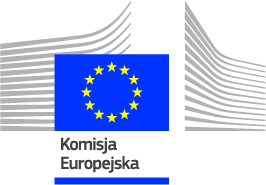 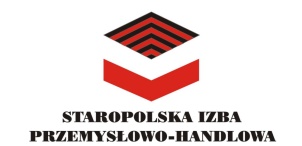 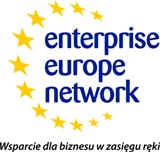 Narzędzia i programy wspierające strategie rozwojowe zasobów ludzkich w przedsiębiorstwach kluczowych branż regionu Kielce, 12 kwietnia 2017 r. Hotel Kongresowy, sala Audytorium 12.00-12.30 Rejestracja Uczestników – powitalna kawa Sesja I 12.30-13.30Narzędzia i możliwości wsparcia działań strategicznych przedsiębiorstw w obszarze zasobów ludzkich Nowe zasady korzystania ze środków unijnych przeznaczonych na podnoszenie kompetencji 
i kwalifikacji pracowników przedsiębiorstw;Omówienie założeń systemu popytowego na usługi w kontekście rzeczywistych potrzeb rozwojowych firmy;Baza Usług Rozwojowych - korzyści i możliwości jej wykorzystania przez przedsiębiorców.Agnieszka Popławska – Polska Agencja Rozwoju Przedsiębiorczości  Sesja II 13.30-15.00 Dofinansowane usługi rozwojowe dla świętokrzyskich  przedsiębiorstw Podmiotowy system finansowania usług szkoleniowo – doradczych; Krajowy Fundusz Szkoleniowy; Akredytowane usługi proinnowacyjne dla firm; Dotacje na zatrudnienie pracowników i zakładanie działalności gospodarczejDorota Tekieli-Bisińska, Joanna Makuch, Anna Śmiłowska – Staropolska Izba Przemysłowo- Handlowa  LunchLunchZGŁOSZENIE UCZESTNICTWA W SEMINARIUM INFORMACYJNYM Nazwa firmy...................................................................................................................................................Adres: ..........................................................................................................................................................tel uczestnika: .......................................... e-mail uczestnika: ..................................................... Wielkość firmy:   mikro  ˚  mała ˚   średnia  ˚ duża ˚   inne Zgłaszamy udział:Imię i nazwisko uczestnika.................................................................................................................Stanowisko: ................................................... Imię i nazwisko uczestnika.................................................................................................................Stanowisko: ...................................................      _________________		     	_________________________________     miejscowość, data 			                     Pieczęć firmowa, podpis osoby upoważnionej